SUNDAY  PASCO COUNTYA Great Beginning AFG  6:00 PMUnity Church5844 Pine Hill Road, Port Richey 34668MONDAYPASCO COUNTYAFG Study Group  12:00 NOON1st United Methodist Church 13123 US Highway 19, Hudson 34667 
Discussion meeting in Room 10
Noon Solutions  12:00 NOONAl-Anon Step Study GroupFirst United Methodist Church38635 5th Avenue, Zephyrhills  33542
(6th Ave. entrance)Beginnings AFG/Adult Children  7:30 PMTropical Attitude5331 Main Street, New Port Richey 34652HERNANDO COUNTYMonday Harmony AFG  7:00 PMUnited Church of Christ - Davis Hall4244 Mariner Blvd, Spring Hill 34609(Behind church in Davis Hall)
CITRUS COUNTY
  Attitude of Gratitude AFG  8:00 PMOur Lady of Fatima Church 550 S. US Hwy.41, Inverness 34450  (in building behind church)TUESDAY                          
PASCO COUNTYSteps of Recovery  10:00 AMVolunteer Way 10012 Moon Lake Road, New Port Richey 34654
Holiday Tuesday Evening  7:00 PM Closed MeetingSt Vincent de Paul Catholic Church   Education building at back of campus    4843 Mile Stretch Drive, Holiday 34690 HERNANDO COUNTY
 Tuesday Night Masaryktown AFG  7:00 PM
 Holy Trinity Lutheran Church
 1214 Broad St., Masaryktown   TUESDAY continuedCITRUS COUNTY Tuesday Morning Serenity  10:15 AMUnity Church2628 W. Woodview Lane, Lecanto 34461
Crystal River Tuesday Night AFG  8:00 PMSt. Benedict’s Catholic Church455 South Sun Coast Blvd., Crystal River 34429(US 19 & Ozello)
   WEDNESDAYPASCO COUNTYLiving the Steps AFG   12:00 NOONFirst United Methodist Church 
13123 US Highway 19, Hudson 34667
Discussion Meeting in Room 10Step Into Hope AFG  6:45 PMUnder His Wings Fellowship5024 Trouble Creek RdNew Port Richey, 34652
Courage to Change  7:30 PM
A Club of Hernando (Off County Line Road)
18922 Titus Road, Hudson 34667Wednesday Night Serenity AFG  7:30 PMNEWCOMERS 7:00 PMFirst United Methodist Church38635 5th Avenue, Zephyrhills  33542
(6th Ave. entrance) HERNANDO COUNTYSpring Lake AFG  10:00 AMSpring Lake United Methodist Church4191 Spring Lake Highway
Brooksville 34601THURSDAY  PASCO COUNTY  Just For Today AFG  11.00 AM NEW Hope Evangelical Lutheran Church 12321 Canton Ave., Hudson, FL 34669You’ll Never Walk Alone AFG  12:00 NOONFirst United Methodist Church5901 Indiana Ave., New Port Richey 34652667THURSDAY continued  Serenity and Peace  7:00 PM St. Elizabeth’s Episcopal Church (door by office)Corner of 12th Ave. & 16th St., Zephyrhills 33542HERNANDO COUNTYThursday Night Live Adult Children AFG  7:30 PMClosed step meeting
Brooksville Regional Hospital Enrichment Centerin the Medical Building, Room 1217222 Hospital Blvd, Brooksville 34601CITRUS COUNTY   Thursday Morning  11:30 AM First Baptist Church of Crystal River700 N Citrus Ave, Crystal River 34429
(Park on NW 7th St side & use office door )Awareness Lunch Bunch AFG  1:30 PM
St. Margaret’s Episcopal Church
114 N Osceola Ave., Inverness 34450FRIDAYPASCO COUNTY
  Friendship AFG 10:00 AM
  Volunteer Way 
  10012 Moon Lake Road, New Port Richey 34654
Holiday Friday Morning AFG  11:00 AMSt Vincent de Paul Catholic Church   4843 Mile Stretch Drive, Holiday 34690  St Francis Room in the Education building     
 Growth in Steps  12:00PM    Atonement Lutheran Church  29617 SR 54, Wesley Chapel  33543 Class roomSerenity and Hope AFG  7:30 PM     St Vincent de Paul Catholic Church   4843 Mile Stretch Drive, Holiday 34690     St Francis Room in the Education building   HERNANDO COUNTYSerenity AFG  10:00 AMSaint Andrews Episcopal Church2301 Deltona Blvd., Spring Hill 34606
Coulter Hall SATURDAYPASCO COUNTYSaturday Morning AFG  10:00 AM St. Stephen’s Episcopal Church 5326 Charles St., New Port Richey 34652
Classroom #1 – FRAGRANCE-FREECITRUS COUNTYStepping Stones AFG  10:00 AM First Baptist Church of Crystal River700 N Citrus Ave, Crystal River 34429
(Park on NW 7th St side & use office door )           The Serenity PrayerGod, grant me the serenity to accept the things I cannot change,courage to change the things I can,and the wisdom to know the difference.Al-Anon Family Groups are a fellowship of relatives and friends of alcoholics who share their experience, strength, and hope in order to solve their common problems.  Al-Anon has but one purpose: to help families and friends of alcoholics.Al-Anon’s Twelve Steps1. Admitted we were powerless over alcohol, that 
our lives had become unmanageable.2. Came to believe that a power greater than ourselves could restore us to sanity.3. Made a decision to turn our will and our lives over to the care of God as we understood him.4. Made a searching and fearless moral inventory of ourselves.5. Admitted to God, to ourselves, and to another 
human being the exact nature of our wrongs.6. Were entirely ready to have God remove all these 
defects of character.7. Humbly asked Him to remove our shortcomings.8. Made a list of all persons we had harmed, and 
became willing to make amends to them all.9. Made direct amends to such people wherever 
possible, except when to do so would injure them 
or others.10. Continued to take personal inventory and 
when we were wrong promptly admitted it.11. Sought through prayer and meditation to 
improve our conscious contact with God, as we understood Him, praying only for the knowledge 
of his will for us and the power to carry that out.12. Having had a spiritual awakening as a result of 
these steps, we tried to carry this message to others 
and to practice these principles in all our affairs.
 IF SOMEONE ELSE’S DRINKING BOTHERS YOU, YOU ARE NOT ALONE!AL-ANON AND ALATEEN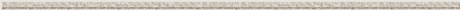 WHERE & WHEN MEETING LIST
 
Pasco, Hernando & Citrus Counties
For Local Meeting Information inPasco, Hernando or Citrus County352-697-0497LOCAL AREA WEBSITEwww.nfldistrict5.com/NORTH FLORIDA WEBSITE                      www.afgarea9.orgNational Phone Hotline 888-4AL-ANONNational Websitewww.al-anon.org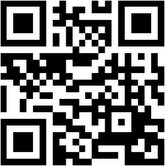 
December 2019 Edition(updated 1/9/20)